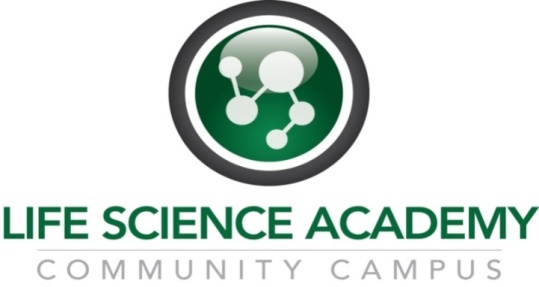 Principles of Biomedical Science & Human Body SystemsExpert Panel Scoring PacketsProject Name: ______________________________________________________________________________Please score each item on a scale from 1 (low) to 4 (high) by circling the category of best fit for each item.Please add up your points= ____________: 36-28 (Excellent), 27-20 (Good), 21-10 (Fair), 9-0 (Insufficient)Item4321OrganizationClearly organized into a logical sequence, engaging, very effective.Organized into a logical sequence, adequately presents information.Mostly organized into a logical sequence, presents most of the required information.Little or no organization, unclear and/or confusing, does not adequately present information.Visual AidsFont easily read, not too wordy, excellent images, no spelling/grammar errors.Font easily read, not too wordy, good images, few spelling/grammar errors.Font is readable, slides are wordy, some images are stretched/fuzzy, more errors.Font is hard to read, too much text, poor image quality, many spelling and grammar errors.PreparationPresentation shows high level of detailed preparation, presenters did not read from slides.Presentation shows good preparation, only some reading from the slides.Presentation shows some preparation but needs more, too much reading from the slides.Presentation is seriously lacking in preparation, speakers exclusively read from the slides.Quality of EvidenceIt’s very clear the project addresses a community health need AND very clear that the project will have a positive effect on the need.It’s clear the project addresses a community health need AND somewhat clear that the project would actually have an effect on the need.It’s somewhat clear the project addresses a community health need BUT not very clear that the project would actually have an effect on the need.It is not clear the project addresses a community health need NOR is it clear that the project would actually have an effect on the need.GoalThe goal of the project is completely in line with that of OMHS, to heal the sick and improve the health of the community.The project goal is somewhat aligned with that of OMHS, to heal the sick and improve the health of the community.The project goal is only tangentially aligned with that of OMHS, to heal the sick and improve the health of the community.The goal of the project is not in line with that of OMHS, to heal the sick and improve the health of the community.ObjectivesClearly outlined in high detail, each is SMART: specific, measurable, achievable, realistic and timely.Clearly outlined with good detail, has most qualities of being SMART.Each is stated but not clear or detailed, has few SMART qualities.The group did not include objectives or are confused about what objectives are.Outcomes & EvaluationThe outcomes predicted are included and realistic and the ways and means of evaluating them are detailed and clear.The outcomes predicted are included and the ways and means of evaluating them are clear.The outcomes predicted and the ways and means of evaluating them are included but not clear or detailed.The outcomes predicted and/or the ways and means of evaluating them are not included.Possibility of FundingThis project has an excellent chance of receiving the $1000 grant from OMHS.This project has a good chance of receiving the $1000 grant from OMHS.This project has a fair chance of receiving the $1000 grant from OMHS.This project does not have a chance of receiving the $1000 grant from OMHS.Ability to Lead the ProjectThis group displays the maturity, enthusiasm and foresight to lead the class in implementing this project without much outside direction.This group displays most of characteristics to lead the class in implementing this project with some outside help.This group could potentially lead the implementation of this project but they will require a significant amount of outside help.This group does not display the necessary characteristics to follow through and lead this class in implementing this project.